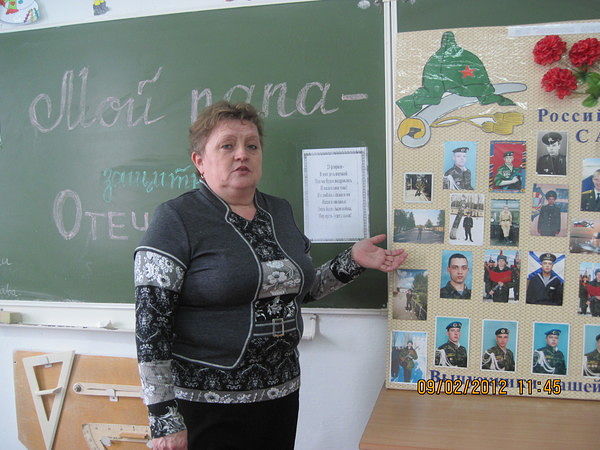 «Мы сильно заблуждаемся, если думаем, что жизнь ребенка в школьном возрасте вся принадлежит школе: нет, школа имеет только весьма небольшую долю в том естественном развитии дитяти, на которое гораздо больше влияния оказывает время, среда и семейная жизнь».К.Д. Ушинский.      В работе каждого учителя есть трудная, но очень важная миссия - быть классным руководителем. Классный руководитель – ключевая фигура в воспитательной деятельности образовательного учреждения, он является организатором воспитательного процесса класса.      Воспитание в школе - непрерывный, целенаправленный и систематический процесс воздействия учителя на ученика не только во время учебы, но и вне урока.  Воспитание - это то, что делает человека мудрее, добрее, счастливей. Классный руководитель должен помочь своему ученику стать таким Человеком.       Мною разработана воспитательная система класса "555": "Учиться на 5,трудиться на 5, все правила на 5 выполнять". Эпиграфом воспитательной системы я взяла слова А.С. Макаренко: «Воспитывает всё: люди, вещи, явления, но, прежде всего и дольше всего – люди. Из них на первом месте – родители и педагоги».        Цель воспитательной системы класса вытекает из  цели воспитательной системы школы в целом: формирование полноценной психически и физически здоровой личности с устойчивым нравственным поведением; способной к самореализации и самоопределению в социуме.   Задачи воспитательной системы:Формировать у детей осознание принадлежности к школьному коллективу, к созданию атмосферы подлинного товарищества и дружбы в коллективе.Воспитывать сознательное отношение к учебе, развивать познавательную активность, формировать готовность школьников к сознательному выбору профессии.Воспитывать сознательную дисциплину и культуру поведения.Вырабатывать потребность учащихся в постоянном пополнении своих знаний, в укреплении своего здоровья.Формировать уважение к членам семьи; воспитывать семьянина, любящего своих родителей.Главное условие успешного воспитания заключается в том, что ребенок не должен ощущать давление со стороны взрослых, а должен чувствовать рядом плечо старшего друга, готового всегда прийти на помощь. В своей работе я опираюсь на следующие тезисы:Тезис 1:  Нельзя  отделять воспитание и обучение, ибо, по одиночке они теряют свою ценность.Тезис 2: Школа – центр приобретения жизненного опыта. Опора на активность самого ребенка во взаимодействии его с окружающей социальной средой.Тезис 3: Никогда не учи ребенка тому, что сам делать не считаешь нужным.В своей  работе  я воспитываю у детей чувство коллективизма, ответственности и заботы друг за друга, при этом осторожно и бережно помогаю раскрыться каждому ребёнку. Мне, как  классному руководителю, приходится использовать в своей работе такие заповеди как:Главное достоинство учителя – чувство  справедливости.Всегда можно найти то, за что похвалить.Старайся видеть успехи детей и радоваться  каждому из них.Поручай детям такие дела, в которых они  видели бы результаты своей деятельности.Дети в классе – твое отражение, старайся  постоянно работать над собой.     Помимо заповедей стараюсь в своей работе руководствоваться следующими принципами, которые были сформулированы опытными педагогами:Главная цель воспитания – счастливый человек.Люби не себя в ребёнке, а ребёнка в себе.Воспитание  без уважения – подавление.Не будь занудой, не ной и не паникуй.Дорожи доверием своих воспитанников, береги ребячьи тайны, никогда не предавай своих детей.Не ищи волшебной палочки: воспитание должно быть системным.Дети должны быть лучше нас, и жить они должны лучше.Основное назначение классного руководителя – создание условий для раскрытия потенциала талантов ребенка, для их максимального развития, для сохранения неповторимости личности каждого ученика, для нормального умственного, духовного и физического совершенствования. Работа классного руководителя - целенаправленная, системная, планируемая деятельность. При планировании воспитательной деятельности обязательно принимаю во внимание уровень воспитанности обучающихся, социальные и материальные условия их жизни, специфику семейных обстоятельств. Я считаю, что воспитание только тогда эффективно, когда происходит  совокупность применения методов: убеждения, примера, соревнования, поощрения.      Сочетание слов «классный руководитель» понятны и тому, кто уже закончил школу, и тому, кто еще учится в ней. Очень часто случается, что все воспоминания о школе, так или иначе связаны с именем классного руководителя. Если этот человек сочетает в себе качества педагога, психолога, воспитателя, психотерапевта, то именно к нему обращаются ученики со своими радостями и бедами, именно он помогает разрешать конфликты с родителями и педагогами, ему поверяются детские тайны. Значит, эта деятельность школе необходима, и человек, выполняющий эту функцию, нужен.Школа – это место, где для ребенка и его проблем хоть кому-то есть дело. Я работаю учителем в школе 32 года,  30 из них я – классный руководитель. Я выпустила четыре одиннадцатых класса. У меня были самые лучшие ребята! Сейчас веду классное руководство в 5 классе. И мне опять повезло с детьми! Пусть каждый мой ученик с удовольствием ходит в класс, с удовольствием учится, стремится ко всему новому и интересному, уважает себя и других.                 Как только я пришла работать в школу, стала классным руководителем. Каждый раз, когда получаю новый класс, всегда задумываюсь над вопросами: «Кто они? Какие они сейчас? Какими хотят быть? А кого бы я хотела из них вырастить?». И каждый раз я сама себе отвечаю: «Самое главное, чтобы они стали добрыми, порядочными, милосердными людьми». Кажется, это так мало, а на самом деле в наше сложное время это сделать не так легко.       Мне помнится последний мой выпуск (2009 год): ребята были шумные, веселые и озорные. Зато во всех классных и общешкольных мероприятиях им не было равных. Как каждый учитель, тем более классный руководитель, я стремилась всем сердцем передать им в наследство все богатство души человеческой. Мне так хотелось видеть своих воспитанников творческими, трудолюбивыми, увлеченными и… успешными. И мои ученики оправдывают мои ожидания: они успешны в своей жизни. Это мой выпуск, с которым я проработала 7 лет. Этот выпуск – это моя гордость! Сколько счастливых мгновений пережили мы вместе: я, класс и родители. В 2008 году я пошла на конкурс «Самый «классный» классный», мои дети и мои родители были самыми активными помощниками. Они сами сочинили стихи о своем классном руководителе. чно много и долго: Я ЛЮБЛЮ ИХ!                                                                                                 Взаимодействие классного руководителя с родителями учащихся направлено на создание единого воспитательного поля, единой социальной сферы, где наивысшие ценности являлись основой жизни, достойной человека.В основу воспитательной системы входит взаимодействие и сотрудничество педагогического, ученического и родительского сообществ. Совместная деятельность классного руководителя, учащихся и родителей позволила разработать своеобразную модель воспитательной системы класса. Главное в воспитательной системе класса – создание соответствующего морально-психологического климата, творческой атмосферы, доброжелательного стиля отношений – всего того, что способствует развитию личности каждого ребенка, коллектива в целом. Работа с родителями ведется по двум направлениям: - повышение психолого-педагогических знаний и вовлечение их в учебно-воспитательный процесс.  Во всей этой деятельности отчётливо реализуется идея сотрудничества, она способствует обогащению жизни детей, содействует формированию благоприятного морально-психологического климата в детском коллективе, укрепляет и развивает отношения "Педагог-ученик", "Педагог-родитель", "ученик-родитель". Такая работа способствует достижению положительных результатов в учебно-воспитательном процессе: уровень воспитанности учащихся выше среднего по школе; в классе преобладает атмосфера доброжелательности; учащиеся имеют высокую степень удовлетворённости жизнедеятельностью в учебном заведении: они любят свою школу, у них есть любимые учителя и предметы. На каких основах должны строиться отношения классного руководителя и семьи, чтобы воспитание детей было успешным и помогало совершенствованию личности во всей ее полноте? Всё, что у ребенка в голове, в душе, в тетради, дневнике, - всё это мы должны рассматривать с точки зрения взаимоотношений детей и родителей, и совершенно недопустим, чтобы ребенок приносил матери и отцу одни огорчения – это «уродливое воспитание».Работая с классом,  я хорошо представляю формирующую роль семьи и значимость этой роли от ценностных ориентаций ее членов. Владея такой информацией,  позволяет предвидеть,  как отношение в семье могут повлиять на личностное развитие ребенка, его характер, поведенческие реакции. Учитывая все эти факторы,  я выбираю направления работы с родителями. Планируя работу, руководствуюсь одним из основных правил взаимодействия педагога с родителями – уважение, которое не должно исключаться никакими обстоятельствами, даже фактами низкого поведения родителей. Родители должны видеть  в своем классном руководителе человека знающего, авторитетного и способного найти решения в любой, самой сложной ситуации. Хотелось бы перелистать странички некоторых наиболее удачных мероприятий в моем классе и представить вашему вниманию разработки:  Родительских собраний: «Мой дом – моя семья», «Им уже 13! Будем вместе с ними», «Поощрение и наказание ребенка  в семье», «А мамины глаза всегда глядят с волнением за нами», «Как подготовить себя и своего ребенка к будущим экзаменам», «Семья талантами богата»,  «Яблоко от яблоньки недалеко падает», «Школа семьи». Тематика  родительских собраний представлена в Портфолио классного руководителя. Разработки родительских собраний, праздничные мероприятия с родителями представлены в Портфолио родителей. Классных часов «Армейский магазин»,  вечер старшеклассников «В эфире – мы!», конкурсно - игровая программа «Седьмое чувство», «Дом мечты», «О чем рассказывает школьный дневник», «День защитника отечества», «С Днем рождения 5 класс!», «Осенний калейдоскоп», «Поговорим о маме».  Разработки различных внеклассных мероприятий с классом, классные часы представлены в Портфолио класса. Нужно отметить, что на подобные мероприятия к нам с удовольствием приходят родители и являются активными участниками каждого мероприятия. Чтобы добиться стопроцентной  явки на собрания, стараюсь применять  различные формы их проведения: это и родительские лектории, и «круглые столы», и тематические консультации, и анкетирование. Тема собраний часто продиктована желаниями родителей, поэтому актуальна, волнует родителей, и собрания проходят оживленно и всегда с пользой. О недостатках ребенка я беседую с родителями в индивидуальной беседе, начиная с положительных моментов в обучении ребенка, постепенно переходя к тому, на что родителям  следует обратить особое внимание. Такое обращение с родителями дает свои плоды: родители не бояться, что испытают неприятные минуты перед другими, охотно приходят на собрания и активно участвуют в проведении внеклассных мероприятий, подготовке класса к новому учебному году.  Связующим звеном между школой и всеми родителями класса является родительский актив, который активно помогает мне в организации досуга детей, в ремонте, участвуют во всех организационных вопросах. Как правильно построить свою деятельность на основе новых форм отношений педагогов и родителей? Как сделать так, чтобы родители стали союзниками классного руководителя, получили ту необходимую информацию, в которой они заинтересовались, захотели поделиться опытом семейного воспитания? Наверное, над этими вопросами задумывается каждый классный руководитель, и я не стала исключением. Поэтому в своей воспитательной системе я разработала 5 правил для учителей, 5 правил для учащихся, 5 правил для родителей  и механизм их реализации:Правила для учащихся… В разделе «Механизм реализации программы для учащихся» прослеживаются различные формы работы с классом.Правила для родителей… В разделе «Механизм реализации программы для родителей» прослеживается работа с родителями по различным направлениям. Правила для учителей … В разделе «Механизм реализации программы для учителей прослеживается работа учителей по разным направлениям.Разумное чередование разнообразных форм совместной деятельности приводит к тому, что дети и родители не боятся пойти на откровенный разговор между собой, все проблемы решаются сообща, в содружестве педагога, родителей и детей. Как классный руководитель, понимаю, что воспитывая ученика, влияю в первую очередь на воспитательный потенциал семьи. Объектом профессионального влияния выступает не сама семья и не родители ребенка, а семейное воспитание. Поэтому мне необходимо знать, какова сфера материального быта ребенка, каков образ его жизни, каковы обычаи и традиции в семье.  Для этого систематически провожу анкетирование по следующим вопросам:Хороший ли Вы родитель?Можно ли воспитывать ребенка без наказаний?Каковы причины конфликтов между родителями и детьми?Участвуете ли Вы в организации досуга ребенка?      Не прийти на такое собрание, заявленное в пригласительном билете, родители просто не могут. Поэтому посещаемость родителями собраний очень высокая. Родительские собрания носят как теоретический, так и практический характер: разбор педагогических ситуаций, тренинги, диспуты, круглый стол. На родительских собраниях идет анализ учебных достижений учащихся, их возможностей, степени продвижения класса в учебной деятельности.       Родители на собраниях не испытывают чувства дискомфорта в ожидания обсуждений негативных сторон поведения и учебы их ребенка. Но твердо знают, что уйдут после очередной встречи с рекомендациями, памятками и практическими советами:«Как поощрять ребенка в семье?»«Как стать хорошими родителями?»«Как организовать домашнее чтение?»Таким образом, воспитательная система класса дает положительные результаты: благоприятный психологический климат, отсутствие правонарушений, призовые места в школьных конкурсах, участие в различных школьных,  районных  и областных мероприятиях.Для формирования сотруднических отношений важно представлять классный коллектив как единое целое, как большую семью, которая сплачивается и интересно живёт.Из опыта работы с родителями я подчеркнула много нового. Открыла новые направления для решения поставленных задач. Некоторые из направлений использовала при проведении родительских собраний. Как, в какой форме они проходят в моём классе, я хочу рассказать.  К родительскому собранию нужно готовиться заранее. Выбор темы для меня диктуется многими и самыми разными обстоятельствами. Общим настроем класса, погодой, самочувствием педагога, наличием наглядного материала. Но выбор этот - безграничен. Важно – уловить те интонации познания окружающего мира, которые позволяют и ребёнку и родителю почувствовать себя сопричастным к доброму и прекрасному, что открывается для них в этом мире.На наших встречах родители никогда не услышат моральные нотации детям. Замечания учителя о нелестных отзывах, об успеваемости их детей. Такие вопросы я рассматриваю только в индивидуальном порядке, оставаясь один на один с родителем.Мы договариваемся о совместных действиях, советуемся, размышляем о необходимости педагогических знаний. При общении с родителями часто звучат фразы: «А как вы думаете?», «Давайте вместе подумаем, как быть?», «Хочется услышать ваше мнение».Главное условие наших встреч – это добровольное участие детей и их родителей. Поэтому первое собрание, полезно посвятить проблеме сотрудничества педагога и родителей в воспитании детей.Наши собрания не сводятся к монологу учителя, а принимают характер беседы, взаимного обмена мнениями, идеями, совместного поиска. На основе этого мы с родителями определяем, как построить совместную работу по преодолению выявленных недостатков, закреплению положительного опыта.Особую заботу вызывает взаимодействие с отцами детей. Как привлечь их к воспитательной работе в классе, повысить роль в воспитании ребёнка. С этой целью я организую специальные встречи.Приведу примеры некоторых из них.1. Родительское собрание, посвящённое семье.Родители совместно с детьми заранее готовят рассказ о своей семье. Традиции моей семьи, любимые праздники, песни, любимое время года, место отдыха. Приносят фотографии, альбомы с записями рецептов любимых семейных блюд.Я в свою очередь готовлю различные рубрики о семье, о воспитании ребёнка,  выставку детских работ.2. На проведённом собрании в форме беседы, по теме «Секреты бабушкиного сундучка» мы пригласили бабушек и дедушек. Сколько радости, тепла, любви почувствовали наши дети. Сколько нового и интересного узнали мы о старинных вещах, о традициях, приметах, праздниках. О том, как жили люди, трудились, уважали чужой труд, заботились о близких.3. На празднике дружной семьи «Семья талантами богата», где участие приняли семьи, были представлены различные конкурсы. Программа «ВИД» - Вспоминаем! Интересуемся! Думаем! Или «Игра на букву В». В классе зародилась традиция: на семейный танец юноша приглашает маму, а девочки приглашают своих отцов.Такие тёплые встречи помогают выразить свои чувства, лучше понять ребёнка, найти более целесообразные способы решения проблем воспитания конкретной личности в семье и школе. Моим девизом в работе с родителями являются внимательность, проникновенность, неторопливость. Особо насыщен совместными делами был 2008-2009 учебный год. Весь этот год был посвящен теме «Семья».  В этом году мы составляли родословные деревья, изучали историю своих семей, провели цикл еженедельных классных часов и практических занятий о роли каждого члена семьи и о взаимоотношениях внутри семьи. В этом году мы провели праздник, посвященный Дню Матери, «Мы будем вечно прославлять, ту женщину, чье имя – мать!», вечер «Яблоко от яблоньки недалеко падает», посвящённый Дню Защитника Отечества и вечер «Скоро, скоро Новый год!». Закончили мы этот учебный год праздником «В кругу семьи». Он был проведен 15 мая в Международный день семьи.   Весь мой педагогический опыт подтверждает слова А.С.Макаренко, сказавшего, что мы (педагоги) «…должны организовать семейное воспитание, и организующим началом должна быть школа как представительница государственного воспитания».  Главным средством привлечения родителей к воспитанию детей, делам, заботам школьного коллектива является профессиональная организация педагогом совместной деятельности детей и родителей. То есть именно партнерство классного руководителя и семьи помогает реализовывать воспитательный потенциал. Ведь так хочется, чтобы две силы: семья и школа, как два мощных локомотива, тянули в одну, а не в разные стороны. Наверное, секрет успехов моей работы с детьми заключается в том, что мне очень везет с родителями. В условиях деловой и доброжелательной обстановки мы обсуждаем проблемы, возникшие у наших детей, пытаемся найти пути выхода и принимаем решения.   Мне очень приятно, что 1 сентября 2013-14 учебного года я  встретила новых  своих учеников, новый свой 5 класс -  «5 класс – легко и просто!», «5 класс – привыкаем сообща: ребенок – родитель – учитель», «5 класс как 5 класс, что здесь особенного?».  Переосмысливая свой педагогический опыт, могу сказать, что быть учителем сегодня нелегко.  Нужно  обладать  базовыми  педагогическими  компетенциями,  быть  готовой  к обновлению системы образования, быть интересной и увлекающейся личностью, идти в ногу со временем. И в нелегких современных условиях существования российского образования я отдаю свои знания, силы и свою любовь моим девчонкам и мальчишкам.  Иногда,  устав  до изнеможения, я сама себе задаю вопрос: «А что меня здесь держит? Что является стимулом в работе?  Любовь  к  детям?  Любовь  детей  ко  мне? »  Да,  безусловно!  Но  в  первую  очередь  – ощущение  того,  что  я  нужна  этим  детям,  что  я  интересна  им  как  личность.  Совершенно уверена  –  любовь  и  доверие  детей  невозможно  завоевать,  только  вооружившись современными методиками. Нужен нелегкий труд души. И до тех пор, пока у педагога есть желание  и  учить,  и  учиться,  он  будет  соответствовать  самой  высокой  планке,  которую установили для него время и общество.     Сложившиеся отношения в моих классах можно выразить формулой три «Д»: доверие, доброжелательность, диалог – формула сложившихся отношений между классным руководителем, родителями  и детьми.         Для того, чтобы работа с родителями дала наибольший эффект, необходимо использовать различные формы связи с ними. Мне всегда было приятно общаться с родителями моих учеников. Я всегда старалась иметь доверительные отношения, не забывала ставить себя на место родителей. Я полностью согласна с В.А. Сухомлинским: «Как можно меньше вызовов в школу матерей и отцов для моральных нотаций детям, для устрашения сыновей отцовской «сильной рукой», для предупреждения об опасностях, «если и дальше так будет продолжаться», - и как можно больше такого духовного общения детей с родителями, которое приносит радость матерям и отцам». Исходя из этого, и строится моя концепция педагога: «Не навреди! Помоги воспитаннику самопроявиться, самовыразиться, самореализоваться, а значит и самовоспитаться!». Воспользовавшись шутливой аббревиатурой, считаю возможным так «расшифровать» слово «классный»: К – качество; Л – личность; А – активность; С – сердечность; С – сотрудничество;  Н – новации; ЫЙ – окончание, которого (в работе) нет! А если серьезно, то успешной может быть работа классного руководителя лишь тогда, когда он сам – Личность, а его программа воспитания включает в себя тандем учеников, учителей и, конечно же, родителей на основе любви, доверия, взаимоуважения, сотрудничества,  успешности, положительной мотивации, открытости.        В конце каждого учебного года в нашей школе проводится диагностика эффективности воспитательного процесса, в частности, уровень удовлетворенности родителями и учащимися образовательным учреждением. В моем классе он самый высокий в школе.  Главным показателем эффективности воспитательной системы являются высокие результаты обученности и воспитанности учащихся.        Класс, в котором я являлась классным руководителем,  являлся каждый год победителем школьного конкурса «Класс года», он занесен в школьную «Книгу Почета».      А закончить мне хочется словами В.А. Сухомлинского: «Детство – важнейший период человеческой жизни, не подготовка к будущей жизни, а настоящая, яркая, самобытная, неповторимая жизнь. И от того, как прошло детство, кто вел ребенка за руку в детские годы, что вошло в его разум и сердце из окружающего мира – от этого в решающей степени зависит, каким человеком станет сегодняшний малыш».       «Только вместе с родителями, общими усилиями, учителя могут дать детям большое человеческое счастье» В.А.Сухомлинский